                                       ZAJĘCIA  LOGOPEDYCZNE- DZIECI MŁODSZE- GR I, II                                             Temat:   „ Igraszki logopedyczne ".                                                                  4.05.2020 r.Cele:Usprawnianie narządów artykulacyjnych,Zachęcanie dzieci do ćwiczeń i zabaw logopedycznych,Doskonalenie umiejętności wyrazistego mówienia poprzez usprawnianie narządów artykulacyjnych.Ćwiczenia języka

• Dotykamy językiem do nosa, do brody, w stronę ucha lewego i prawego.
• Oblizujemy  dolną i górną wargę przy ustach szeroko otwartych / krążenie językiem.
• Kląskamy językiem.
• Dotykamy  czubkiem języka na zmianę do górnych i dolnych zębów, przy maksymalnym otwarciu ust / żuchwa opuszczona/.
• Oblizujemy  zęby po wewnętrznej i zewnętrznej powierzchni dziąseł pod wargami. Usta zamknięte.Ćwiczenia policzków:

• Nadymmy  policzki – „ duży balonik".
• Wciągamy  policzki  – „ chudy balonik"
• Nabieramy  powietrze w usta i zatrzymujemy  w jamie ustnej, krążenie tym powietrzem, powolnie wypuszczamy  powietrze.
• Naprzemiennie „ gruby balonik" – „ chudy balonik".
• Nabieramy powietrza w usta, przesuwamy  powietrze  z jednego policzka do drugiego na zmianę.Ćwiczenia podniebienia miękkiego
• Chrapiemy  na wdechu i wydechu.
• Ziewamy  przy szeroko opuszczonej szczęce dolnej (język na dnie jamy ustnej).
• Naśladujemy  kaszel przy wysuniętym języku.Śpiewanie piosenki „To żyrafa fafafa".  Interpretacja ruchowa piosenki.https://www.youtube.com/watch?v=EG2o2ipG_QQDotykaj kropki paluszkiem i powtarzaj tak długo sylabę, aż  dojdziesz do dziewczynki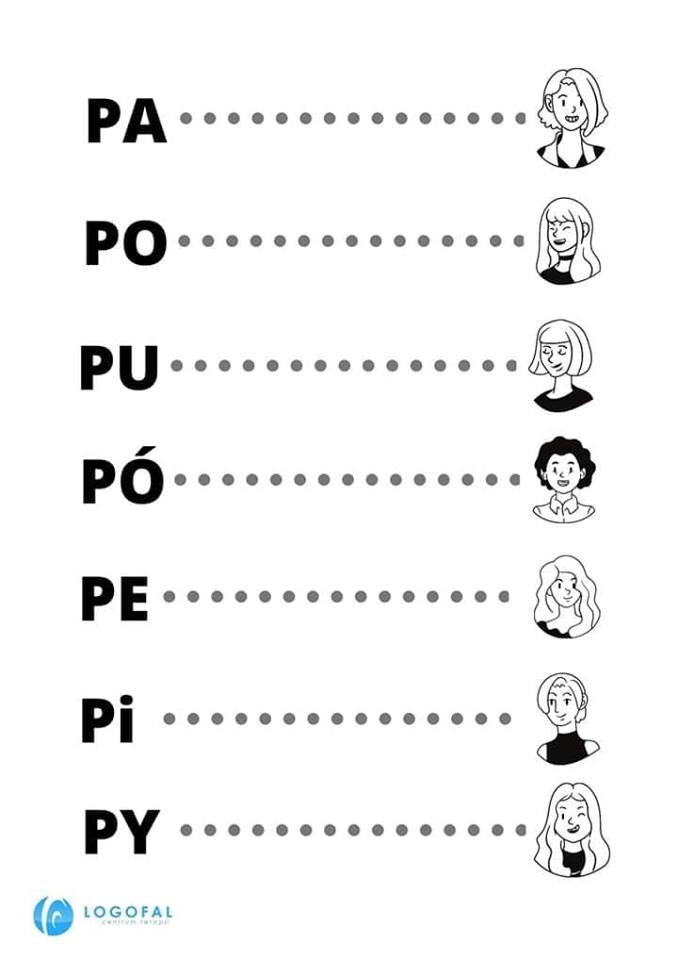 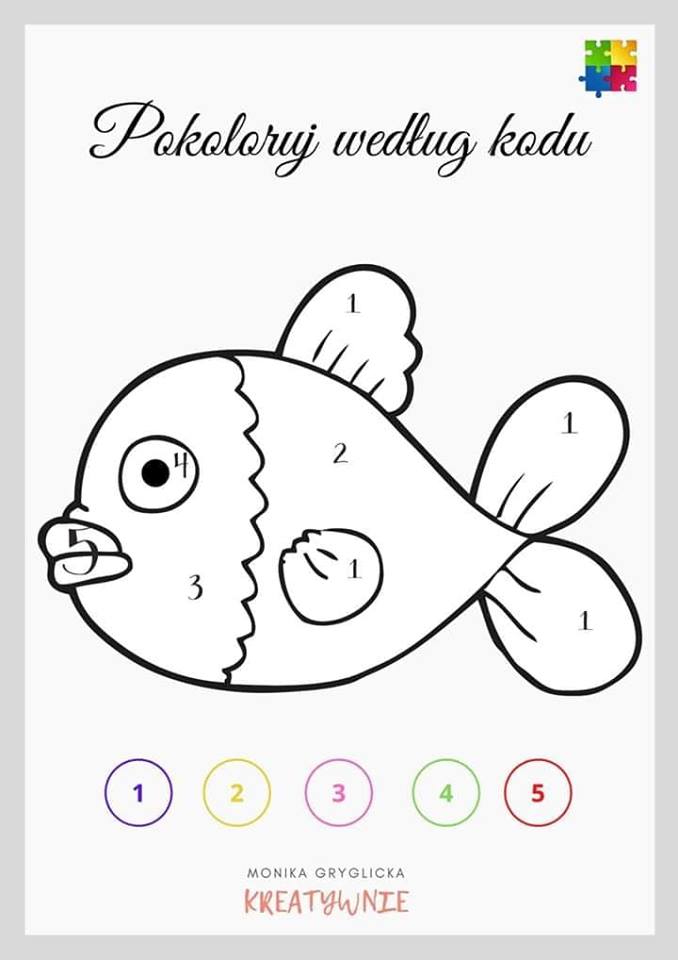 Fioletowy, 2 żółty, różowy, - zielony, CzerwonyŹródło: https://www.youtube.com/watch?v=EG2o2ipG_QQKreatywne Nauczycielki Przedszkola/ facebook/ Monika Gryglicka Kreatywne.www. Logo fala.plŻyrafa fa famuzyka: Tadeusz Pabisiak
słowa: Agnieszka Galica1. Dziś zagadkę mam dla dzieci.
Posłuchajcie, czy zgadniecie:
szyję aż do nieba ma, małą główkę różki dwa.Ref.: To żyrafa fa, fa, fa, fa, wysoka jest jak szafa.
To żyrafa fa, fa, fa, fa, żyrafa fa, fa, fa, fa.2. Cała w plamki jest i łatki,
zjada trawę listki, kwiatki.
Jak nazywa się ten zwierz?
Powiedz szybko jeśli wiesz.Ref.: To żyrafa fa, fa, fa, fa, wysoka jest jak szafa.
To żyrafa fa, fa, fa, fa, żyrafa fa, fa, fa, fa.